Публичный отчёт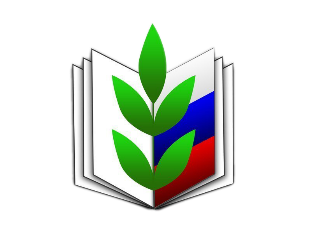 Осинской районной территориальной организации профсоюза работников народного образования и науки РФ за 2020 год 	Осинская районная организация профсоюза работников народного   образования и науки РФ объединяет 387 члена профсоюза.     Среди них работающих 271, молодежи до 35 лет –116 человек     Общее количество первичных профсоюзных организаций – 10:- 6 первичных профсоюзных организаций в школах (из 6 учреждений);- 3 первичных профсоюзных организаций в дошкольных учреждениях (из 6 учреждений);- 1 первичная профсоюзная организация в дополнительном учреждении;Количество первичных профсоюзных организаций сократилось в связи с реорганизацией образовательных учреждений, их объединения.Председатель районной организации с 2020 года, Бочкарева Анастасия Анатольевна.  По основной работе воспитатель 1 квалификационной категории МБДОУ «Детский сад №8 «Солнышко».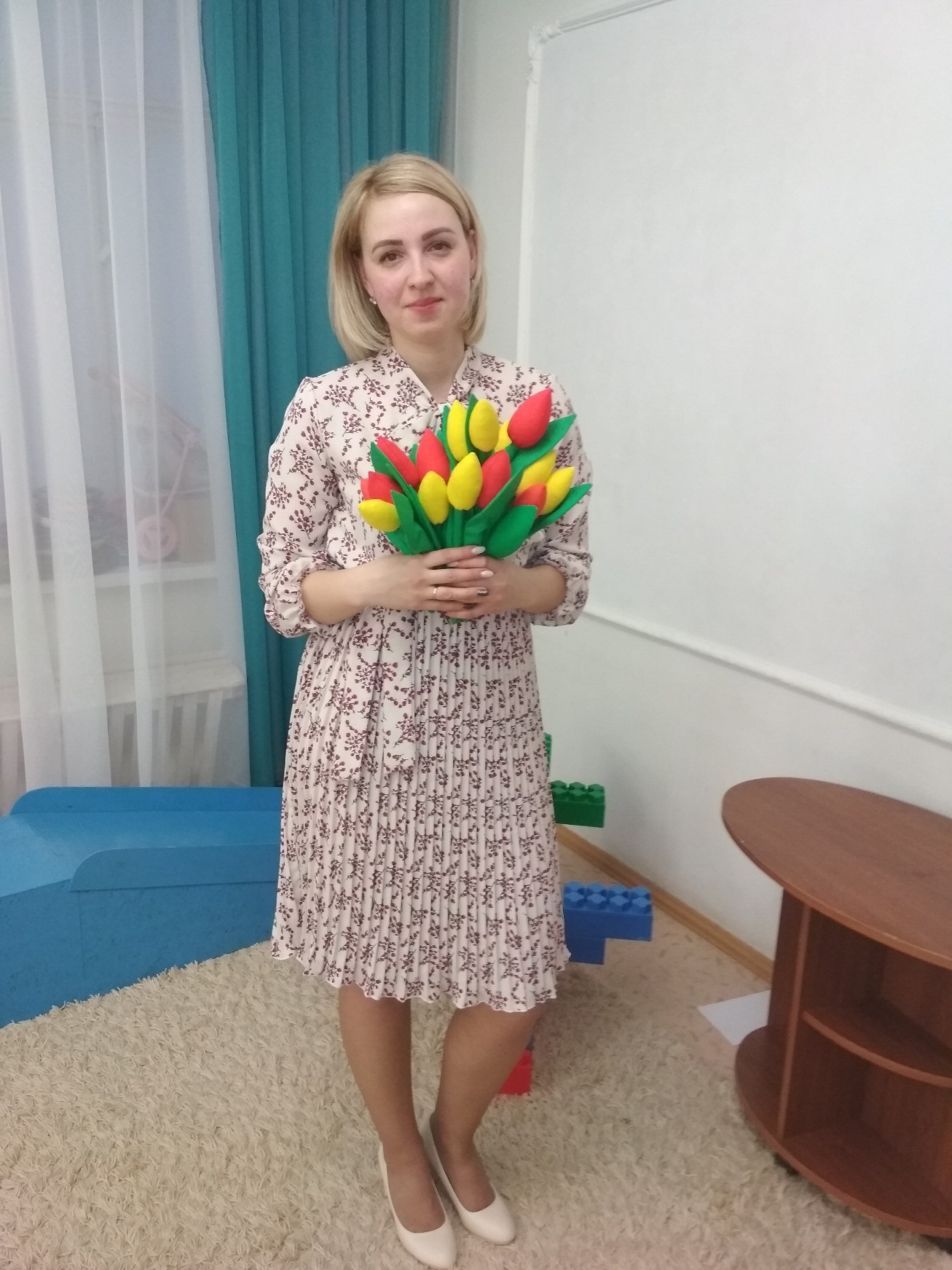 Продолжаем работу по реализации проекта «Электронный профсоюзный билет» и дисконтная карта для членов профсоюза; В 2020 году в Осинский городской округ после окончания ВУЗа и средних профессиональных учреждений пришло работать 10 молодых специалистов, на августовском педсовете состоялось торжественное посвящение молодых специалистов в педагоги.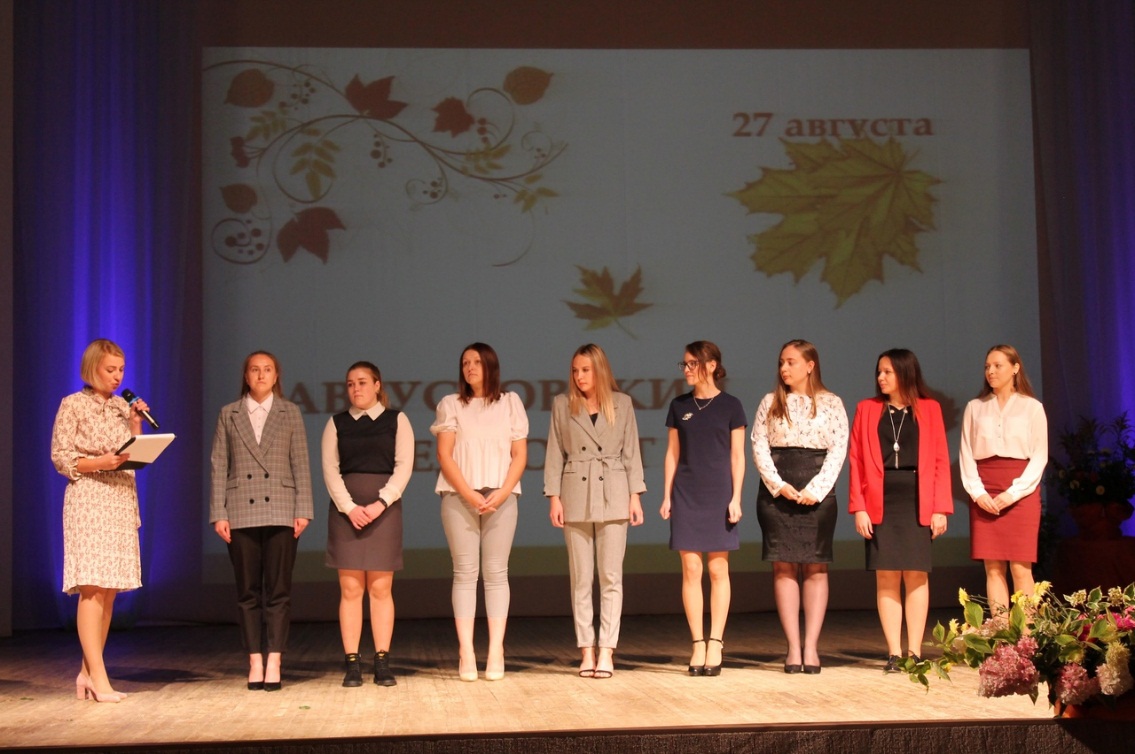 традиционно Горская СОШ Осинского городского округа приглашает к себе в гости молодых специалистов для торжественного посвящения в педагоги и этот год стал не исключением. В торжественной обстановке ученики, учителя, председатель Осинской РТО, начальник отдела образования Вяткина Ираида Александровна и специалист отдела образования и воспитания детей Кузнецова Вера Леонидовна поздравили молодых педагогов и пожелали их творческой и интересной жизни в образовательном учреждении. Членам Профсоюза были вручены Почетные грамоты Пермской краевой территориальной организации Профсоюза работников народного образования и науки Российской Федерации за активную жизненную позицию, многолетний добросовестный труд, преданность профсоюзному движению и в связи с 30-летием Общероссийского Профсоюза образования, ими стали:Бобынина Валентина Геннадьевна воспитатель, МБДОУ «Детский сад №8 «Солнышко» Наталья Геннадьевна Устинова воспитатель, председатель ППО МАДОУ ЦРР Детский сад «Лира»Васенина Валентина Николаевна младший воспитатель, МБДОУ "Детский сад "Сказка", корпус «Золотой петушок»Полыгалова Ольга Ивановна, педагог-психолог, МБДОУ "Детский сад № "Сказка", корпус «Аленка»Сайтакова Галина Николаевна, директор, МБОУ "Крыловская основная общеобразовательная школа"Устинова Ирина Афанасьевна Учитель, председатель ППО, МБОУ «Паклинская основная общеобразовательная школа"Шестакова Юлия Федоровна, педагог-психолог, председатель ППО МБОУ "Средняя общеобразовательная школа № 2»Власюк Марина Аркадьевна, учитель начальных классов, председатель СМП МБОУ "Средняя общеобразовательная школа № 4»Треногина Анастасия Владимировна Учитель, председатель ППО МБОУ "Новозалесновская основная общеобразовательная школа "работа по оздоровлению ведется, с октября 2020 года члены профсоюза посещают Дворец спорта «Фаворит» секцию плавание, укрепляют здоровье и отдыхают после трудовых будней 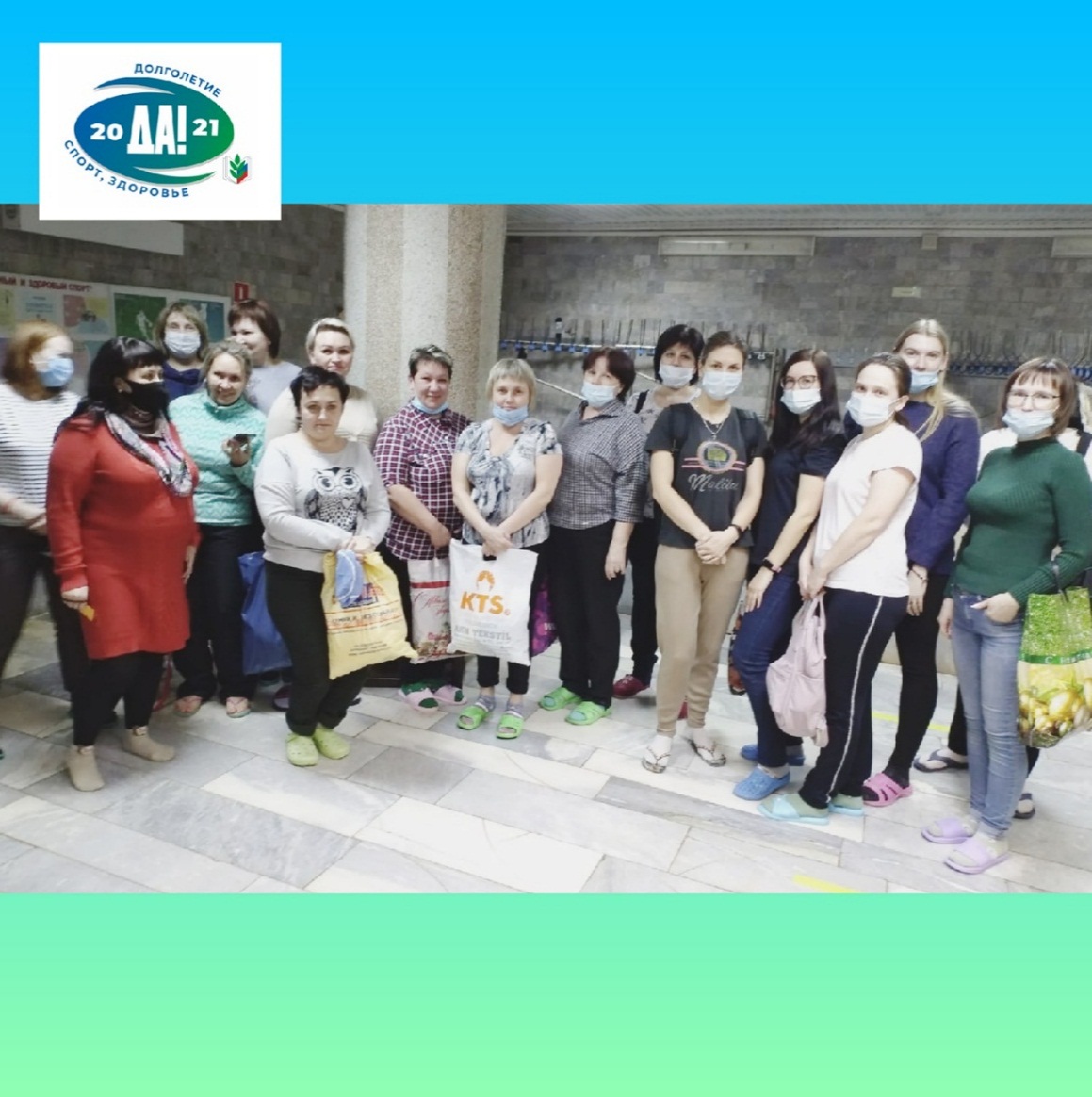 На совещаниях председателей первичных профсоюзных организаций   и президиума обсуждаем: план мероприятий, вопросы оплаты труда работников, аттестации педагогов, оздоровления работников и их детей, коллективных договоров, охраны труда и другие, отчитываемся о доходах и расходах финансовых средств.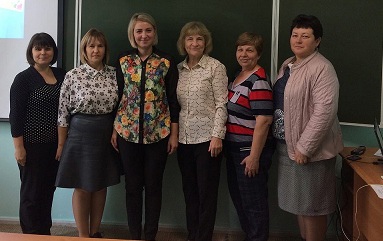 Ведем активную работу в группе «Профсоюз образования Осинского округа» в сети Вконтакте.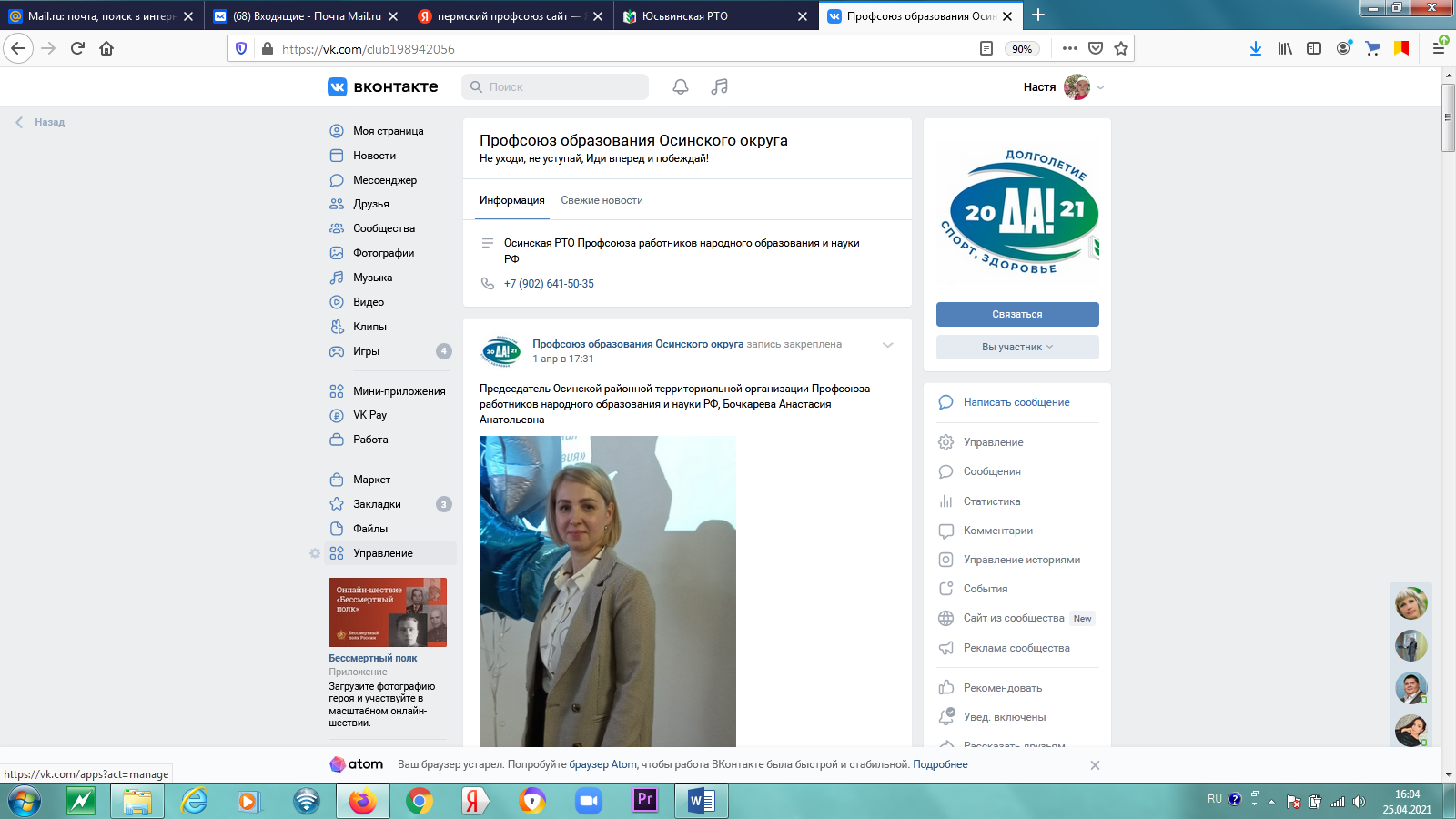 Первичные профсоюзные организации, районная организация профсоюза используют в своей работе электронную почту, в том числе получают ежемесячные информационные листовки крайкома профсоюза; (для профсоюзных уголков), решения коллегиальных органов, актуальные предложения по организации отдыха членов профсоюза, другим услугам.Председатель совета молодых педагогов Власюк Марина Аркадьевна, ведет активную работу с молодыми педагогами. В сентябре «СМП – Осинского городского округа» принял участие в праздничных мероприятиях отрасли образования: августовские конференции, День Знаний, День Учителя, а также посетил молодежный форум «Пермский период».В октябре состоялся VIII Форум молодых педагогов Пермского края «Профессиональное пространство СМП: растём вместе». В связи с эпидемиологической обстановкой форум прошел в формате онлайн на платформе ZOOM. В форуме приняли участие 8 педагогов и получили сертификат об успешном усвоении программы, в объёме 16 часов.	Там образом, нам необходимо:- активизировать работу по мотивации профсоюзного членства;- начать работу по заключению коллективных договоров во всех ОУ НА ПРАВОВОЙ основе,-продолжать правовую защиту членов профсоюза,-продолжать работу по созданию здоровых и безопасных условий труда,-продолжить работу по информационной деятельности,- продолжить организацию досуга и оздоровления членов профсоюза,-продолжить обучение профсоюзных кадров- активизировать работу совета молодых педагогов.- оформить электронные профсоюзные билеты всем членам профсоюза Осинской РТО.